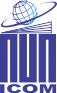 މަތީގައި ބަޔާންކޮށްފައިވާ ފޯމު މިއޮފީހަށް މިއަދު ބަލައިގެންފީމެވެ.                                       ނަން: ........................................................                           މަޤާމު:..............................................................ސޮއި: ......................................................މަޢުލޫމާތު ހޯދައި ލިބިގަތުމުގެ ޙައްޤުގެ ޤާނޫނު  ގެ ދަށުން  މަޢުލޫމާތު ހޯދުމަށް އެދޭ ފޯމު Application form for obtaining information under the Right to Information Act މަޢުލޫމާތު ހޯދައި ލިބިގަތުމުގެ ޙައްޤުގެ ޤާނޫނު  ގެ ދަށުން  މަޢުލޫމާތު ހޯދުމަށް އެދޭ ފޯމު Application form for obtaining information under the Right to Information Act މަޢުލޫމާތު ހޯދައި ލިބިގަތުމުގެ ޙައްޤުގެ ޤާނޫނު  ގެ ދަށުން  މަޢުލޫމާތު ހޯދުމަށް އެދޭ ފޯމު Application form for obtaining information under the Right to Information Act މަޢުލޫމާތު ހޯދައި ލިބިގަތުމުގެ ޙައްޤުގެ ޤާނޫނު  ގެ ދަށުން  މަޢުލޫމާތު ހޯދުމަށް އެދޭ ފޯމު Application form for obtaining information under the Right to Information Act މަޢުލޫމާތު ހޯދައި ލިބިގަތުމުގެ ޙައްޤުގެ ޤާނޫނު  ގެ ދަށުން  މަޢުލޫމާތު ހޯދުމަށް އެދޭ ފޯމު Application form for obtaining information under the Right to Information Act މަޢުލޫމާތު ހޯދައި ލިބިގަތުމުގެ ޙައްޤުގެ ޤާނޫނު  ގެ ދަށުން  މަޢުލޫމާތު ހޯދުމަށް އެދޭ ފޯމު Application form for obtaining information under the Right to Information Act މަޢުލޫމާތު ހޯދައި ލިބިގަތުމުގެ ޙައްޤުގެ ޤާނޫނު  ގެ ދަށުން  މަޢުލޫމާތު ހޯދުމަށް އެދޭ ފޯމު Application form for obtaining information under the Right to Information Act Applicant Name:Applicant Name:މަޢުލޫމާތަށް އެދޭ ފަރާތުގެ ނަން:Address:Address:އެޑްރެސް:Address of Information to be sent / Email:Address of Information to be sent / Email:މަޢުލޫމާތު ފޮނުވާނެ އެޑްރެސް / އީމެއިލް:Phone number:Phone number:ފޯނު ނަންބަރު:Information required from:Information required from:މަޢުލޫމާތަށް އެދެވޭ އިދާރާ:Details of Information RequestedDetails of Information RequestedDetails of Information RequestedDetails of Information RequestedDetails of Information Requestedހޯދުމަށް އެދޭ މަޢުލޫމާތުގެ ތަފުސީލުހޯދުމަށް އެދޭ މަޢުލޫމާތުގެ ތަފުސީލުPreferred Access Type (tick one)Preferred Access Type (tick one)Preferred Access Type (tick one)މަޢުލޫމާތު ލިބުމަށް އެދޭގޮތް (ބޭނުންވާ ގޮޅީގައި ފާހަގަ ޖައްސަވާ)މަޢުލޫމާތު ލިބުމަށް އެދޭގޮތް (ބޭނުންވާ ގޮޅީގައި ފާހަގަ ޖައްސަވާ)Documents sent to me by emailDocuments sent to me by emailDocuments sent to me by emailއީމެއިލްއީމެއިލްPrinted/Photocopy  Printed/Photocopy  Printed/Photocopy  ޕްރިންޓެޑް/ފޮޓޯ ކޮޕީ ޕްރިންޓެޑް/ފޮޓޯ ކޮޕީ Inspect documentsInspect documentsInspect documentsމަޢުލޫމާތު ހިމެނޭ ލިޔުންތައް ބެލުމަށްމަޢުލޫމާތު ހިމެނޭ ލިޔުންތައް ބެލުމަށްOther (specify)Other (specify)Other (specify)އެހެނިހެން (ތަފްސީލު ކުރުމަށް)އެހެނިހެން (ތަފްސީލު ކުރުމަށް)I/we hereby agree to pay for the cost (if any) of obtaining and delivery of the information requested.I/we hereby agree to pay for the cost (if any) of obtaining and delivery of the information requested.I/we hereby agree to pay for the cost (if any) of obtaining and delivery of the information requested.I/we hereby agree to pay for the cost (if any) of obtaining and delivery of the information requested.I/we hereby agree to pay for the cost (if any) of obtaining and delivery of the information requested.I/we hereby agree to pay for the cost (if any) of obtaining and delivery of the information requested.I/we hereby agree to pay for the cost (if any) of obtaining and delivery of the information requested.މަތީގައި ބަޔާން ކޮށްފައިވާ މަޢުލޫމާތު ހޯދުމަށް ހަރަދެއް ހިނގާނަމަ، އެ ހަރަދެއް ދިނުމަށް އެއްބަސްވަމެވެ.މަތީގައި ބަޔާން ކޮށްފައިވާ މަޢުލޫމާތު ހޯދުމަށް ހަރަދެއް ހިނގާނަމަ، އެ ހަރަދެއް ދިނުމަށް އެއްބަސްވަމެވެ.މަތީގައި ބަޔާން ކޮށްފައިވާ މަޢުލޫމާތު ހޯދުމަށް ހަރަދެއް ހިނގާނަމަ، އެ ހަރަދެއް ދިނުމަށް އެއްބަސްވަމެވެ.މަތީގައި ބަޔާން ކޮށްފައިވާ މަޢުލޫމާތު ހޯދުމަށް ހަރަދެއް ހިނގާނަމަ، އެ ހަރަދެއް ދިނުމަށް އެއްބަސްވަމެވެ.މަތީގައި ބަޔާން ކޮށްފައިވާ މަޢުލޫމާތު ހޯދުމަށް ހަރަދެއް ހިނގާނަމަ، އެ ހަރަދެއް ދިނުމަށް އެއްބަސްވަމެވެ.މަތީގައި ބަޔާން ކޮށްފައިވާ މަޢުލޫމާތު ހޯދުމަށް ހަރަދެއް ހިނގާނަމަ، އެ ހަރަދެއް ދިނުމަށް އެއްބަސްވަމެވެ.މަތީގައި ބަޔާން ކޮށްފައިވާ މަޢުލޫމާތު ހޯދުމަށް ހަރަދެއް ހިނގާނަމަ، އެ ހަރަދެއް ދިނުމަށް އެއްބަސްވަމެވެ.ސޮއި/ Signature ސޮއި/ Signature ސޮއި/ Signature ތާރީޚް/Date މައުލޫމާތު ހޯދުމަށް އެދޭ ފޯމު ބަލައިގަތްކަމުގެ ރަސީދުމައުލޫމާތު ހޯދުމަށް އެދޭ ފޯމު ބަލައިގަތްކަމުގެ ރަސީދުމައުލޫމާތު ހޯދުމަށް އެދޭ ފޯމު ބަލައިގަތްކަމުގެ ރަސީދުބަލައިގަތް ތާރީޚާއި ގަނޑިހުށަހެޅި މީހާގެ ނަމާއި އެޑްރެސް